4A Distant Learning: 1st June to 12th JuneHello 4A! Welcome to your next 2 weeks’ worth of home learning! I hope you all enjoyed your half term and had a lovely little break from all that hard work you are doing at home! Last time I spoke to you, a lot of you said you were thoroughly enjoying the plant activities from the previous distant learning pack, which is lovely to hear. I have been busy myself in the garden at the weekends; it’s amazing how quickly weeds can grow back isn’t it! I can see a lot of you have been very busy on Mathletics and some GIGANTIC scores have been achieved!! Big congratulations to Keira-Rose and Thomas who have scored thousands of points for the last couple of weeks.If you would like to further your learning, I highly recommend online BBC Bitesize daily lessons. This is a wonderful resource which may teach new concepts but also revisits previously learned material and is a great way to refresh our knowledge whilst on lockdown. Find your year group on https://www.bbc.co.uk/bitesize/dailylessonsIf you have any questions about the work that I have set, then you can ring the school office on 01400 659001 or email enquiries@cranwell.lincs.sch.uk and I will do what I can to help you!Speak to you all soon and remember to keep smiling!Mrs Allen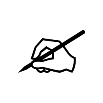 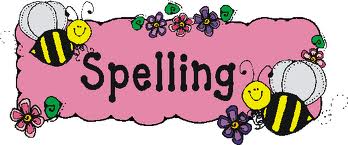 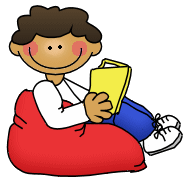 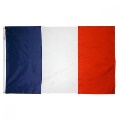 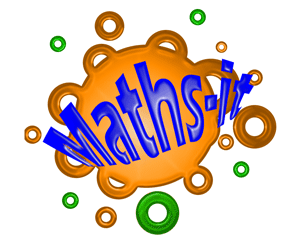 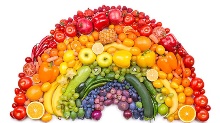 Spelling Activities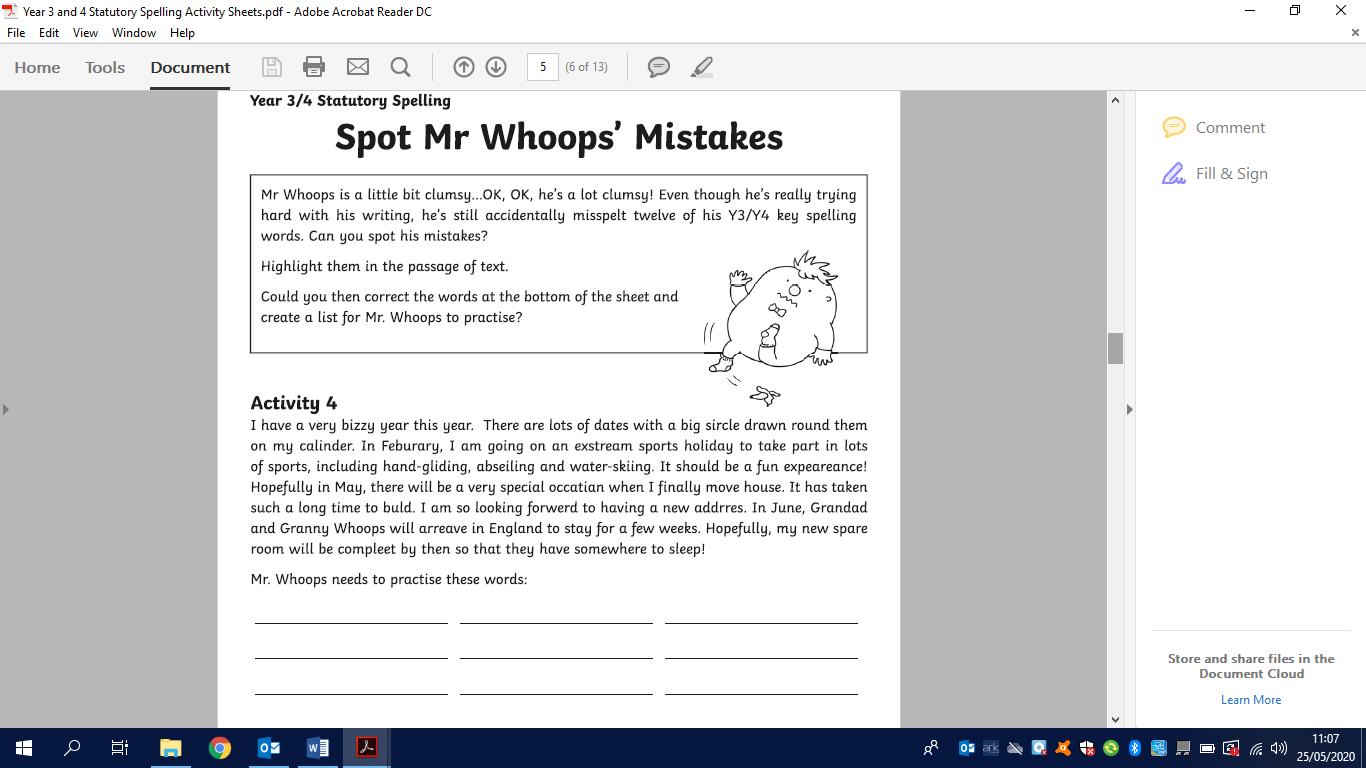 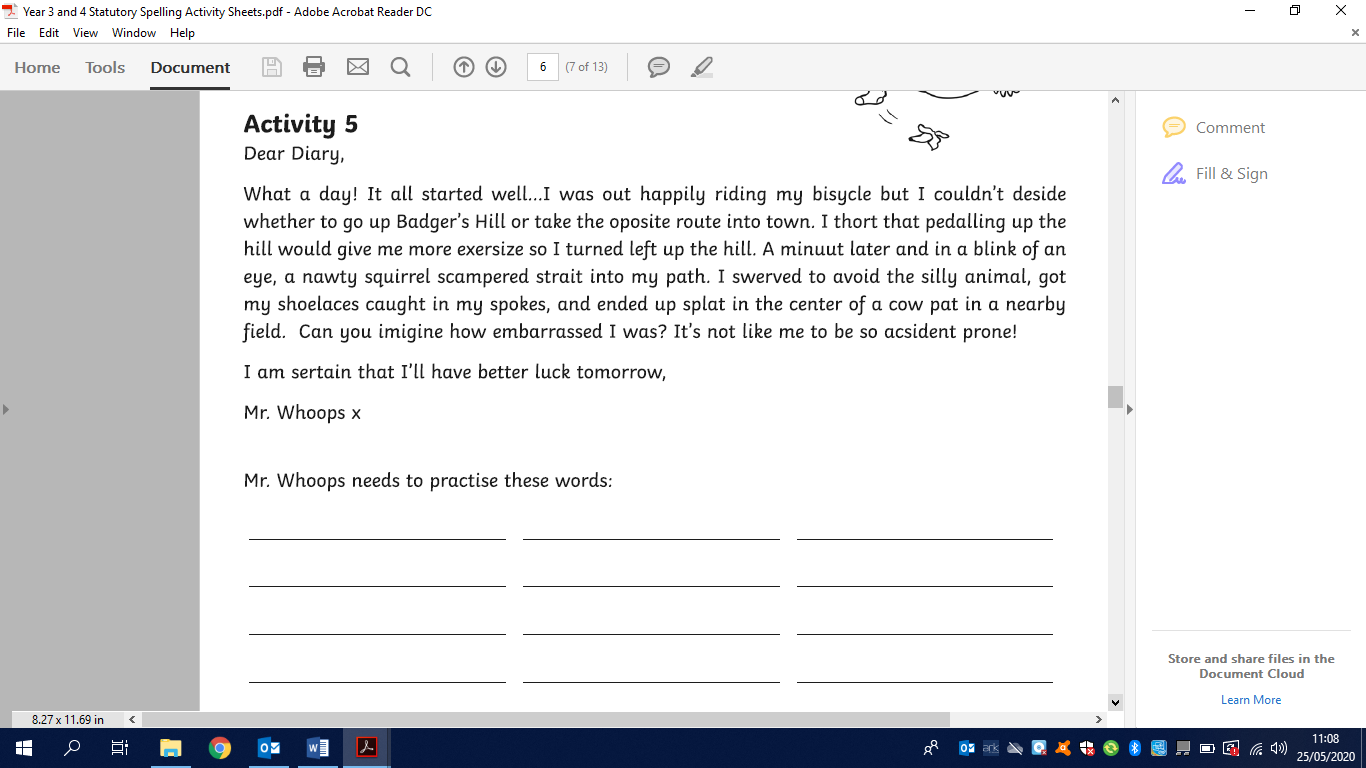 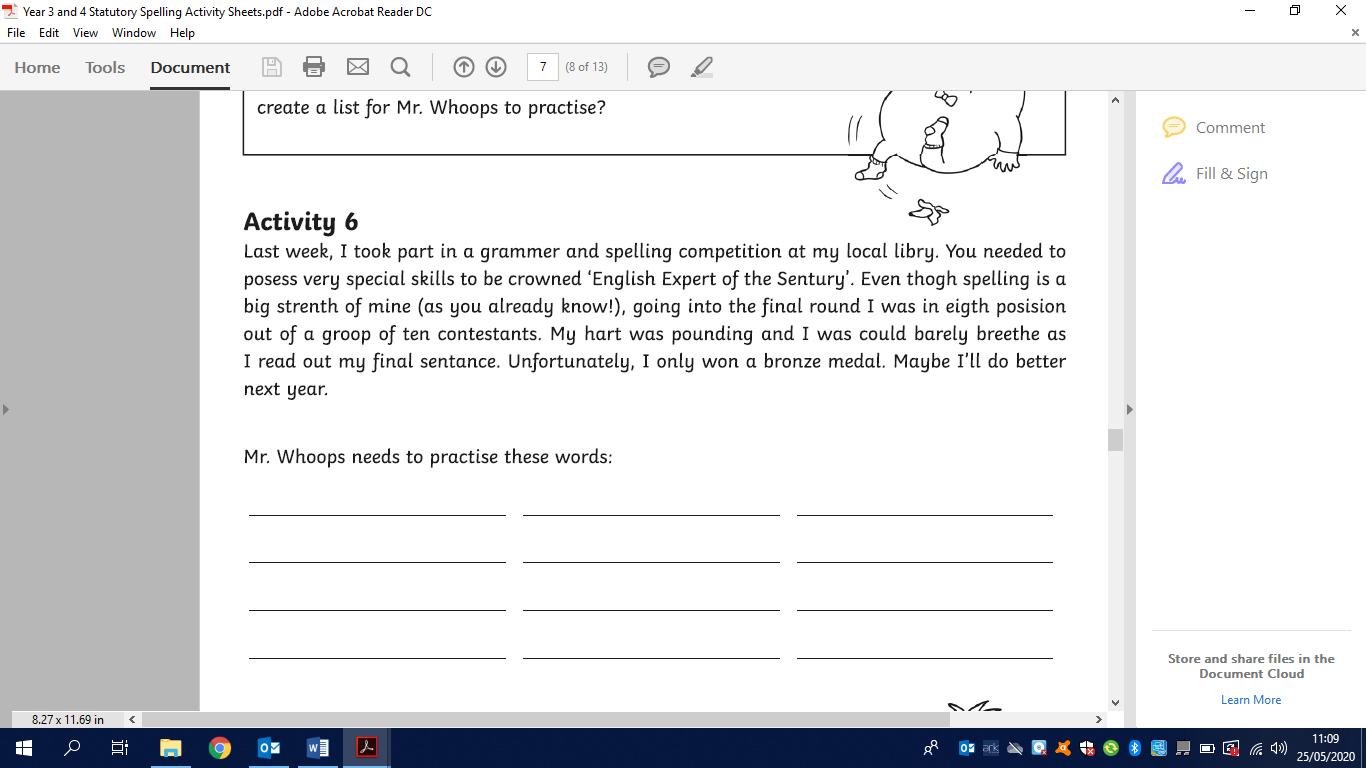 Literacy Features of an explanation text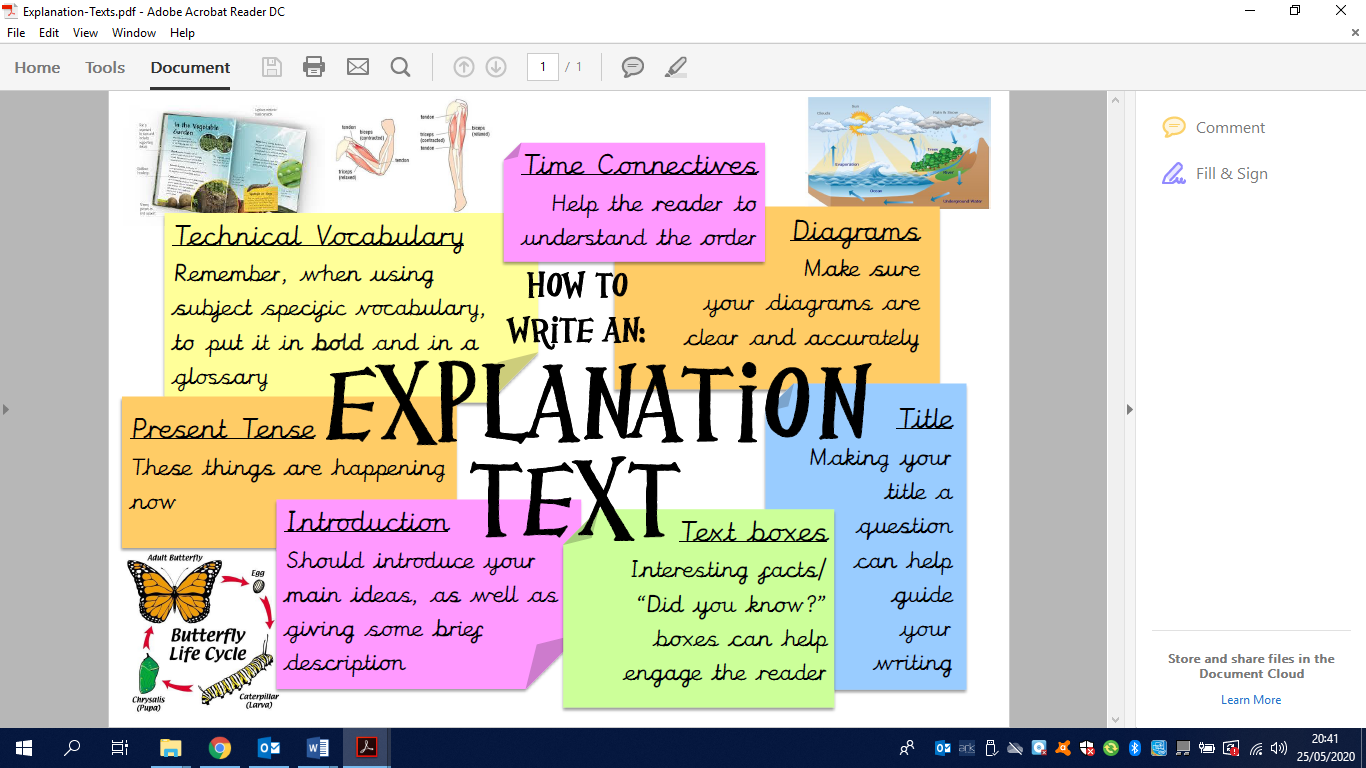 Example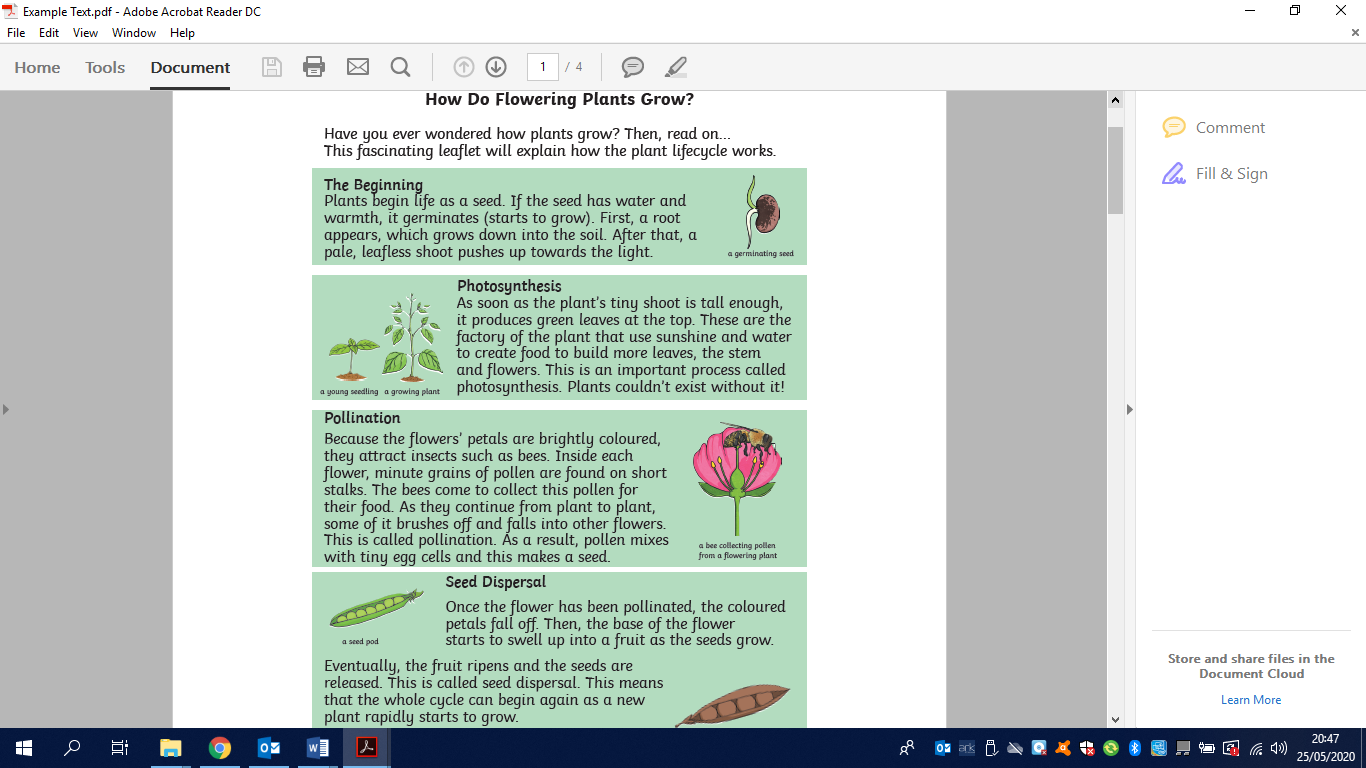 What could I write my explanation text on?I thought it would be a nice idea to let you choose what topic you would like to write your explanation text on. Maybe over dinner, with your family, you could discuss what process would be a good topic to write about. Depending upon what topic you chose to write your explanation text on, you may need to do a little bit of research online for specific details. You may even like to get really creative and design your own machine to use around the house and write an explanation text on how it works. If you are struggling for ideas, I have listed a few below.Times Table Activitieshttps://play.ttrockstars.com/auth/school - Times Table Rock Stars is a great way to practise your times tableshttps://play.edshed.com/ - Practise your times tables https://www.timestables.co.uk/ - learn and practise https://www.topmarks.co.uk/maths-games/7-11-years/times-tables https://www.oxfordowl.co.uk/for-home/maths/help-with-times-tables/ - https://www.themathsfactor.com/times-tables-check/#/- A Times Tables Check in the same format the Multiplication Test will be.Maths ActivitiesPlease continue to complete your daily maths lesson, on the White Rose website. You should now be ready to move onto ‘Summer term- Week 6 (w/c 1st June)’ and ‘Summer term-Week 7 (w/c 8th June)’.Each day, there will be a short video of a lesson to watch, which will contain questions for you to answer on paper. The lesson videos will also be linked to the BBC Bitesize website, where you will find further explanations and activities.Follow this link to find your daily lessons and follow the instructions on the website: https://whiterosemaths.com/homelearning/year-4/ In addition to this, Mathletics activities will be set and don’t forget you always have access to Times Tables Rockstars and Education city.Extra Maths Gameshttps://play.prodigygame.com/  - Pokemon style game with maths questions!https://play.edshed.com/ - practise your number bonds, power of 10 and addition and subtractionwww.topmarks.co.uk –interactive gameshttps://www.oxfordowl.co.uk/for-home/kids-activities/fun-maths-games-and-activities/#maths-7-9 – games and activities https://www.mathswithparents.com/KWeb?startTime=1584558592239#menu584883 – Free access to parents – videos and activities across the maths curriculum. FrenchTo access the fun learning on DuoLingo follow the instructions below1. Enter www.duolingo.com into your search bar or follow the hyperlink in blue.2. Click the ‘Get Started’ icon.3. Choose the language ‘French’.4. When it asks why you are learning a language, click the ‘School’ icon. 5. It will then ask you to choose a daily goal. This is entirely your choice, depending on how long you would like to spend on it a day. Just bear in mind, you can keep track of your daily points and achieve ‘streaks’ if you manage to complete your daily goal on consecutive days. I chose ‘Regular-10 minutes a day’.6.  The next question will ask you if you want your daily goal logging. I would suggest you chose ‘not now’ unless you wish to do otherwise. It does keep track of your daily activity without having to create an account. 7. Lastly, when it asks you to choose your path, select ‘New to French’8. You are now ready to go! Follow the instructions on the page and remember to have your volume turned up so you can hear the pronunciation of the French vocabulary.You will only have to follow these instructions the first time you access the website. If you use the same laptop/computer daily, it should have saved your settings so you will be ready to go the next day! Enjoy! I am excited to see if any of you can achieve a 7-day streak!PE Activitieshttps://www.cosmickids.com/category/watch/- Cosmic Kids Yoga. These activities vary from under 10 minutes to over 15 minutes.https://www.youtube.com/results?search_query=body+coach+kids- Tune in with Joe Wicks for some HITT sessions! https://www.youtube.com/user/thebodycoach1 - Joe Wicks is also providing live workout, every morning at 9am, called "PE with Joe" on his YouTube channel The Body Coach TV.https://www.cranwell.lincs.sch.uk/ Follow our school twitter feed on the school website or visit our twitter page, or Carre’s Grammar School Outreach support https://twitter.com/CranwellSchool, https://twitter.com/CGSOutreach for fun daily challenges and virtual competitions you can enter.Additional WebsitesThese websites are offering free, fun and interactive resources to help learning at home.Twinkl- https://www.twinkl.co.uk/resources/parentsMrs Mactivity- You can claim a free resource pack by signing up with your email- https://www.mrsmactivity.co.uk/White Rose Maths- This is the Maths scheme we follow in school. They have provided free, really helpful lessons online that include a short video showing you clearly and simply how to help your child to complete the activity-.https://whiterosemaths.com/homelearning/Classroom Secrets- They have created fun, interactive and practical home learning packs to ensure all children can continue to learn- https://classroomsecrets.co.uk/Teach Starter- They are offering a 1 month free membership and a collection of free home learning packs-https://www.teachstarter.com/Newsround- Watch Newsround live at 9:15am, 12:10pm and 4:00pm for the latest news- https://www.bbc.co.uk/newsround2x table2x table5x table5x table10x table10x table3x table3x table4x table4x table8x table8x table1 x 2 =3 x 5 = 2 x 10 = 4 x 3 = 3 x 4 =2 x 8 =6 x 2 = 8 x 5 =6 x 10 =10 x 3 =1 x 4 =10 x 8 =10 x 2 = 11 x 5 =8 x 10 =1 x 3 =9 x 4 =8 x 8 =2 x 2 = 2 x 5 = 3 x 10 =5 x 3 =7 x 4 =1 x 8 =4 x 2 =4 x 5 = 7 x 10 =9 x 3 =2 x 4 =5 x 8 =5 x 2 = 6 x 5 = 10 x 10 =6 x 3 =12 x 4 =7 x 8 =7 x 2 = 10 x 5 = 4 x 10 =2 x 3 =8 x 4 =9 x 8 =12 x 2 = 1 x 5 = 11 x 10 =11 x 3 =11 x 4 =3 x 8 =3 x 2 = 5 x 5 =9 x 10 =8 x 3 =5 x 4 =6 x 8 =8 x 2 = 9 x 5 = 1 x 10 = 12 x 3 =10 x 4 =11 x 8 =11 x 2 = 12 x 5 =12 x 10 =3 x 3 =6 x 4 =4 x 8 =9 x 2 = 7 x 5 =5 x 10 =7 x 3 =4 x 4 =12 x 8 =Total:Total:Total:Total:Total:Total:6 x table6 x table7 x table7 x table9 x table9 x table11 x table11 x table12 x table12 x table2 x 6 = 2 x 7 =1 x 9 =4 x 11 = 3 x 12 =6 x 6 =10 x 7 =6 x 9 = 10 x 11 =1 x 12 =8 x 6 =8 x 7 =10 x 9 = 1 x 11 =9 x 12 =3 x 6 =1 x 7 =2 x 9 = 5 x 11 =7 x 12 =7 x 6 =5 x 7 =4 x 9 =9 x 11 =2 x 12 =10 x 6 =7 x 7 =5 x 9 =  6 x 11 =4 x 12 =4 x 6 =9 x 7 =7 x 9 = 2 x 11 =8 x 12 =11 x 6 =3 x 7 =12 x 9 = 3 x 11 =11 x 12 =9 x 6 =6 x 7 =3 x 9 = 8 x 11 =5 x 12 =1 x 6 = 11 x 7 =8 x 9 = 12 x 11 =10 x 12 =12 x 6 =4 x 7 =11 x 9 = 11 x 11 =6 x 12 =5 x 6 =12 x 7 =9 x 9 = 7 x 11 =12 x 12 =Total:Total:Total:Total:Total:2÷ table2÷ table2÷ table5÷ table5÷ table5÷ table10÷ table10÷ table10÷ table3÷ table3÷ table4÷ table4÷ table4÷ table8÷ table8÷ table8÷ table2÷2 =15 ÷ 5 = 20  ÷  10 = 12  ÷  3 = 12  ÷  4 =12  ÷  4 =16  ÷  8 =16  ÷  8 =12÷ 2 = 40  ÷  5 =60  ÷  10 =30  ÷  3 =4  ÷  4 =4  ÷  4 =80  ÷  8 =80  ÷  8 =20 ÷ 2 = 55  ÷  5 =80  ÷  10 =3  ÷  3 =36  ÷  4 =36  ÷  4 =64  ÷  8 =64  ÷  8 =2 ÷ 2 = 10  ÷  5 = 30  ÷  10 =15  ÷  3 =28  ÷  4 =28  ÷  4 =8  ÷  8 =8  ÷  8 =8 ÷ 2 =20  ÷  5 = 70  ÷  10 =27  ÷  3 =8  ÷  4 =8  ÷  4 =40  ÷  8 =40  ÷  8 =10 ÷ 2 = 30  ÷  5 = 10  ÷  10 =18  ÷  3 =48  ÷  4 =48  ÷  4 =56  ÷  8 =56  ÷  8 =14 ÷ 2 = 50  ÷  5 = 40  ÷  10 =6  ÷  3 =32  ÷  4 =32  ÷  4 =72  ÷  8 =72  ÷  8 =24 ÷ 2 = 5  ÷  5 = 110  ÷  10 =33  ÷  3 =44  ÷  4 =44  ÷  4 =24  ÷  8 =24  ÷  8 =6 ÷ 2 = 25  ÷  5 =90  ÷  10 =24  ÷  3 =20  ÷  4 =20  ÷  4 =48  ÷  8 =48  ÷  8 =16 ÷ 2 = 45  ÷  5 = 10  ÷  10 = 36  ÷  3 =40  ÷  4 =40  ÷  4 =88  ÷  8 =88  ÷  8 =22 ÷ 2 = 60  ÷  5 =120  ÷  10 =9  ÷  3 =24  ÷  4 =24  ÷  4 =32  ÷  8 =32  ÷  8 =18 ÷ 2 = 35  ÷  5 =50  ÷  10 =21  ÷  3 =16  ÷  4 =16  ÷  4 =96  ÷  8 =96  ÷  8 =Total:Total:Total:Total:Total:Total:Total:Total:6 ÷ table6 ÷ table7 ÷ table7 ÷ table7 ÷ table9 ÷ table9 ÷ table9 ÷ table11 ÷ table11 ÷ table11 ÷ table11 ÷ table12 ÷ table12 ÷ table12 ÷ table12 ÷ 6 = 14 ÷ 7 =14 ÷ 7 =9 ÷ 9 =9 ÷ 9 =44 ÷ 11 = 44 ÷ 11 = 36 ÷ 12 =36 ÷ 6 =70 ÷ 7 =70 ÷ 7 =54 ÷ 9 = 54 ÷ 9 = 110 ÷ 11 =110 ÷ 11 =12 ÷ 12 =48 ÷ 6 =56 ÷ 7 =56 ÷ 7 =90 ÷ 9 = 90 ÷ 9 = 11 ÷ 11 =11 ÷ 11 =108 ÷ 12 =18 ÷ 6 =7 ÷ 7 =7 ÷ 7 =18 ÷ 9 = 18 ÷ 9 = 55 ÷ 11 =55 ÷ 11 =84 ÷ 12 =42 ÷ 6 =35 ÷ 7 =35 ÷ 7 =36 ÷ 9 =36 ÷ 9 =99 ÷ 11 =99 ÷ 11 =24 ÷ 12 =60 ÷ 6 =49 ÷ 7 =49 ÷ 7 =45 ÷ 9 =  45 ÷ 9 =  66 ÷ 11 =66 ÷ 11 =48 ÷ 12 =24 ÷ 6 =63 ÷ 7 =63 ÷ 7 =63 ÷ 9 = 63 ÷ 9 = 22 ÷ 11 =22 ÷ 11 =96 ÷ 12 =66 ÷ 6 =21 ÷ 7 =21 ÷ 7 =108 ÷ 9 = 108 ÷ 9 = 33 ÷ 11 =33 ÷ 11 =132 ÷ 12 =54 ÷ 6 =42 ÷ 7 =42 ÷ 7 =27 ÷ 9 = 27 ÷ 9 = 88 ÷ 11 =88 ÷ 11 =60 ÷ 12 =6 ÷ 6 = 77 ÷ 7 =77 ÷ 7 =72 ÷ 9 = 72 ÷ 9 = 132 ÷ 11 =132 ÷ 11 =120 ÷ 12 =72 ÷ 6 =28 ÷ 7 =28 ÷ 7 =99 ÷ 9 = 99 ÷ 9 = 121 ÷ 11 =121 ÷ 11 =72 ÷ 12 =30 ÷ 6 =84 ÷ 7 =84 ÷ 7 =81 ÷ 9 = 81 ÷ 9 = 77 ÷ 11 =77 ÷ 11 =144 ÷ 12 =Total:Total:Total:Total:Total:Total:Total:Total: